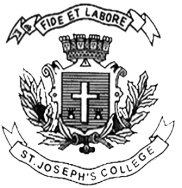 ST. JOSEPH’S COLLEGE (AUTONOMOUS), BANGALORE-27BA VISUAL COMMUNICATION - VI SEMESTEREND SEMESTER EXAMINATION: JULY 2022VC 6417:  Presentation SkillsTime - 1 ½ hrs		    					Max Marks - 35This paper contains ONE printed page and TWO partsAnswer any Five of the following questions in 150 words each ( 5 x 5 = 25)Explain the significance of knowing the audience for presentation preparation.What are the basic visual aids used for presentation?Discuss the various methods used for reducing nervousness while presenting.Describe the various ways to conduct research for making a good presentation.What is body language? How effectively can we use it for improving the presentation?What is a Portfolio? Discuss the key elements.Answer any ONE of the following in 300 to 350 words  ( 1 x 10 = 10) Elucidate the stages of planning and preparation for a presentation.Write brief notes on the below mentionedOpening and endingStory tellingUsing HumourVC 6417_22_C